Appendix 1 – Location Plan 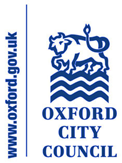 20/02938/FUL - 45 Richmond Road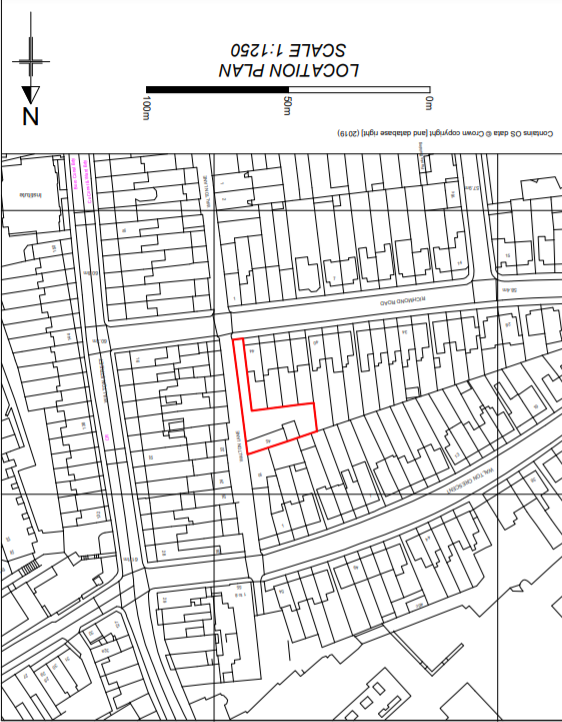 